BẢN TIN THUẾSố 2017(22/05 -27/05)BẢN TIN THUẾSố 2017(22/05 -27/05)BẢN TIN THUẾSố 2017(22/05 -27/05)Nội dungVĂN BẢN PHÁP LÝ VỀ THUẾVẤN ĐỀ CẦN LƯU ÝNội dungVĂN BẢN PHÁP LÝ VỀ THUẾVẤN ĐỀ CẦN LƯU ÝTrang12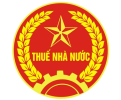 VĂN BẢN PHÁP LÝ VỀ THUẾVĂN BẢN PHÁP LÝ VỀ THUẾVĂN BẢN PHÁP LÝ VỀ THUẾVĂN BẢN PHÁP LÝ VỀ THUẾCông văn số 2131/TCT-CS
ngày 22 tháng 05 năm 2017Tổng cục thuếCông văn số 2131/TCT-CS
ngày 22 tháng 05 năm 2017Tổng cục thuếCông văn số 2131/TCT-CS
ngày 22 tháng 05 năm 2017Tổng cục thuếVề thuế giá trị gia tăng (GTGT) đối với dịch vụ môi giới vận tải biển quốc tếVề thuế giá trị gia tăng (GTGT) đối với dịch vụ môi giới vận tải biển quốc tếVề thuế giá trị gia tăng (GTGT) đối với dịch vụ môi giới vận tải biển quốc tếCông văn số 2137/TCT-CSngày 22 tháng 05 năm 2017Tổng cục thuếCông văn số 2137/TCT-CSngày 22 tháng 05 năm 2017Tổng cục thuếCông văn số 2137/TCT-CSngày 22 tháng 05 năm 2017Tổng cục thuếVề thuế suất thuế giá trị gia tăng (GTGT) đối với dịch vụ kiểm tra, giám định gắn với hàng hóa xuất khẩuVề thuế suất thuế giá trị gia tăng (GTGT) đối với dịch vụ kiểm tra, giám định gắn với hàng hóa xuất khẩuVề thuế suất thuế giá trị gia tăng (GTGT) đối với dịch vụ kiểm tra, giám định gắn với hàng hóa xuất khẩuCông văn số 2136/TCT-CSngày 22 tháng 04 năm 2017Tổng cục thuếCông văn số 2136/TCT-CSngày 22 tháng 04 năm 2017Tổng cục thuếCông văn số 2136/TCT-CSngày 22 tháng 04 năm 2017Tổng cục thuếVề thuế suất thuế giá trị gia tăng (GTGT) đối với dịch vụ cung cấp cho tổ chức nước ngoài gắn với hàng hóa xuất khẩuVề thuế suất thuế giá trị gia tăng (GTGT) đối với dịch vụ cung cấp cho tổ chức nước ngoài gắn với hàng hóa xuất khẩuVề thuế suất thuế giá trị gia tăng (GTGT) đối với dịch vụ cung cấp cho tổ chức nước ngoài gắn với hàng hóa xuất khẩuCông văn số 2126/TCT-CS
ngày 22 tháng 04 năm 2017Tổng cục thuếCông văn số 2126/TCT-CS
ngày 22 tháng 04 năm 2017Tổng cục thuếCông văn số 2126/TCT-CS
ngày 22 tháng 04 năm 2017Tổng cục thuếVề việc hoàn thuế GTGT đối với xuất khẩu phân bón được sản xuất từ tài nguyên, khoáng sản.Về việc hoàn thuế GTGT đối với xuất khẩu phân bón được sản xuất từ tài nguyên, khoáng sản.Về việc hoàn thuế GTGT đối với xuất khẩu phân bón được sản xuất từ tài nguyên, khoáng sản.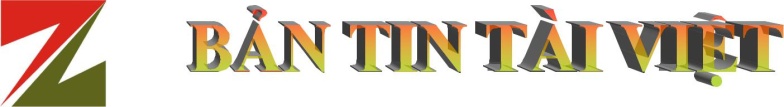 VẤN ĐỀ CẦN LƯU ÝVẤN ĐỀ CẦN LƯU ÝVẤN ĐỀ CẦN LƯU ÝVẤN ĐỀ CẦN LƯU ÝVẤN ĐỀ CẦN LƯU ÝCông văn  2126/TCT-CSngày 22/05/2017Hướng dẫn về việc hoàn thuế GTGT đối với xuất khẩu phân bón được sản xuất từ tài nguyên, khoáng sản.Công văn  2126/TCT-CSngày 22/05/2017Hướng dẫn về việc hoàn thuế GTGT đối với xuất khẩu phân bón được sản xuất từ tài nguyên, khoáng sản.Công văn  2126/TCT-CSngày 22/05/2017Hướng dẫn về việc hoàn thuế GTGT đối với xuất khẩu phân bón được sản xuất từ tài nguyên, khoáng sản.Công văn  2126/TCT-CSngày 22/05/2017Hướng dẫn về việc hoàn thuế GTGT đối với xuất khẩu phân bón được sản xuất từ tài nguyên, khoáng sản.Theo đó, Công ty xuất khẩu mặt hàng phân bón được sản xuất từ tài nguyên, khoáng sản thì phải xác định trị giá tài nguyên, khoáng sản cộng với chi phí năng lượng trên giá thành sản xuất mặt hàng phân bón xuất khẩu nêu trên để áp dụng chính sách thuế GTGT phù hợp. Việc xác định tỷ trọng trị giá tài nguyên, khoáng sản và chi phí năng lượng trên giá thành do doanh nghiệp tự xác định và tự chịu trách nhiệm.(i) Nếu sản phẩm, xuất khẩu là hàng hóa được sản xuất từ tài nguyên, khoáng sản có tổng trị giá tổng trị giá tài nguyên, khoáng sản cộng với chi phí năng lượng chiếm từ 51% giá thành sản xuất sản phẩm trở lên thì thuộc đối tượng không chịu thuế GTGT, doanh nghiệp không được khấu trừ và hoàn thuế GTGT đầu vào của hàng hóa nêu trên.(ii) Nếu sản phẩm xuất khẩu là hàng hóa được sản xuất từ tài nguyên, khoáng sản có tổng trị giá tổng trị giá tài nguyên, khoáng sản cộng với chi phí năng lượng dưới 51% giá thành sản xuất sản phẩm thì được áp dụng thuế suất 0%, doanh nghiệp được khấu trừ và hoàn thuế GTGT theo quy định.Theo đó, Công ty xuất khẩu mặt hàng phân bón được sản xuất từ tài nguyên, khoáng sản thì phải xác định trị giá tài nguyên, khoáng sản cộng với chi phí năng lượng trên giá thành sản xuất mặt hàng phân bón xuất khẩu nêu trên để áp dụng chính sách thuế GTGT phù hợp. Việc xác định tỷ trọng trị giá tài nguyên, khoáng sản và chi phí năng lượng trên giá thành do doanh nghiệp tự xác định và tự chịu trách nhiệm.(i) Nếu sản phẩm, xuất khẩu là hàng hóa được sản xuất từ tài nguyên, khoáng sản có tổng trị giá tổng trị giá tài nguyên, khoáng sản cộng với chi phí năng lượng chiếm từ 51% giá thành sản xuất sản phẩm trở lên thì thuộc đối tượng không chịu thuế GTGT, doanh nghiệp không được khấu trừ và hoàn thuế GTGT đầu vào của hàng hóa nêu trên.(ii) Nếu sản phẩm xuất khẩu là hàng hóa được sản xuất từ tài nguyên, khoáng sản có tổng trị giá tổng trị giá tài nguyên, khoáng sản cộng với chi phí năng lượng dưới 51% giá thành sản xuất sản phẩm thì được áp dụng thuế suất 0%, doanh nghiệp được khấu trừ và hoàn thuế GTGT theo quy định.